ASİT BAZ DENGESİAsit baz dengesi vücudun dengesini korumada son derece önemli bir dengedir. Çeşitli reaksiyonların gerçekleşmesi kadar organizmanın korunması ve homeostazis için son derece önemlidir. Bu denge dar aralıklarda kontrol edilir ve klinik kullanımda sıkça karşımıza çıkar. Burada temel tanımlar öne çıkmaktadır: Asit bir  H+ vericisidirBaz bir H+ alıcısıdırAsit baz dengesini temel bir denklem ile açıklayabiliriz. Burada denklemin bir tarafında temel asit ve bazlar bulunurken digger tarafta konjüge asit ve bazlar bulunurHCl + H2O   H3O+ + Cl- Asit   	    Baz     Konjuge Asit  Konjuge  bazAsit-baz dengesi serbest H+ konsantrasyonunun  regülasyonu ile korunurHomeostazisin korunması vücuda H+ alımı veya yapımı ile vücuttan atılan H+ arasındaki dengeye bağlıdır. Temel konseptler:Sıvılardaki H+ iyon konsantrasyonu pH olarak ifade edilir.Aralarındaki ilişki lineer değil.            pH=log (1/[H+])= -log [H+]Normaller: [H+]: 40nEq/L pH: 7.36-7.44pCO2: 36-44 mmHgHCO3: 22-26 mEq/LSıkça karşılaşılan problemler: pCO2 değişimi nedenli [H+] değişimleri solunumsal asit baz bozuklukları  olarak adlandırılır. [HCO3 ] değişimi nedenli [H+] değişimleri metabolik asit baz bozuklukları  olarak adlandırılır. Tüm klinik durumlarda, homeostazisin korunması için bir kompansasyon mekanizması devreye girer.  Burada temel formüller önemlidir. 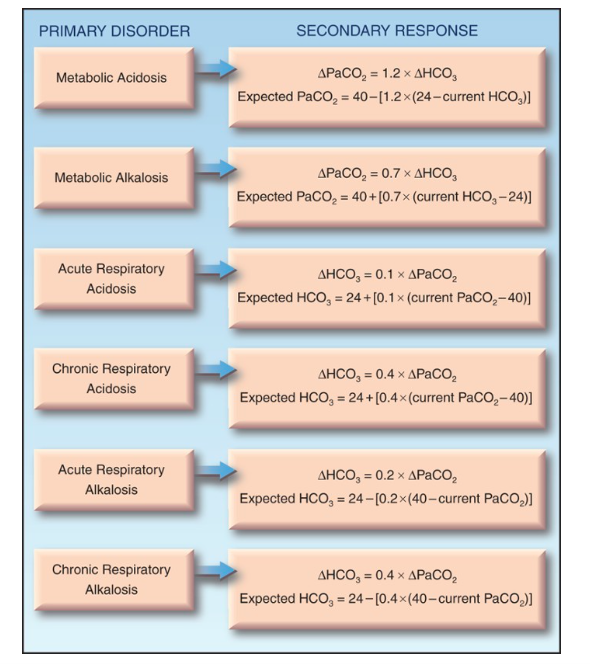  Bu formüller ile mevcut klinik duruma karşılık gelecek kompansasyon durumu hesaplanabilir ve bu yeni normallere göre olan sapmalar klinik tanımlamada kullanılır.Metabolik bozukluklar:  Periferik kemoreseptörler (karotid cis) ile dakika ventilasyonu değişir12-24 saatte tam kompansasyon oluşurAsidoza yanıt olarak 30-120 dk’da PaCO2Alkaloza yanıt olarak PaCO2 ancak asidoz yanıtı kadar şiddetli değildirRespiratuvar bozukluklar:Böbreklerde, proksimal tübüllerde HCO3 absorbsiyonu ile regüle edilir.Yavaş yanıt, 2-3 günde tam oluşurYanıtın akut ve kronik süreçleri vardırAsit baz analizine pratik yaklaşım:Asit baz bozukluğu ne?pH ve CO2 düzeylerinin ve bozukluklarının yönü değerlendirilir. Buna göre metabolik veya respiratuvar nedenler düşünülmelidir.pH veya CO2’den teki bozuk ise miks bir bozukluk düşünülürSekonder yanıt ne?Metabolik bzk’da: PaCO2 hesaplanandan yüksek ise sekonder respiratuvar asidoz var demektir. PaCO2 hesaplanandan düşük ise sekonder respiratuvar alkaloz var demektir.Sıkça karşılaşılan klinik durumlar: Laktik asidoz:Laktat glükoz metabolizması ürünüGünlük aerobik metabolizma ürünüİnflamasyonda nötrofillerden salınırKC, Böb, Kalp’de metabolizePlazma düzeyi ≤ 2mmol/L≥ 4 mmol/L : patolojikYüksekliğinde hücresel enerji metabolizması bozukluğu düşünülmelidir.Asidoza pratik yaklaşım:Asidoz karidak kontraktiliteyi arttırırpH<7.20 ve hastanın genel durumu kötü ise tedavi denenmelidir.HCO3 defisit= 0.6 x kg x (15-HCO3) hesaplanır ve:Yarısı verilir, fayda sağlanamazsa tedavi durdurulurFayda varsa HCO3’ü 15 mEq/L’de tutacak şekilde tedaviye devam edilir. 